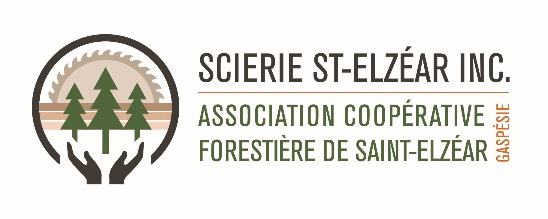 DEMANDE DE MODIFICATION DE TAUX DE RÉMUNÉRATIONSignaturesLa modification au système de paie peut être effectuée lorsque toutes les signatures ont été recueillies.Prénom membreNom membreType de rémunérationInscrire H pour Horaire ou A pour AnnuelleAncien tauxNouveau tauxAncien poste (le cas échéant)Nouveau poste (le cas échéant)Date de début du nouveau tauxMembre :Date :Gestionnaire du/de la membre :Date :Direction générale :Date :Direction RH :Date :